                                                       61. JOLAS ETXEA Txapelketa   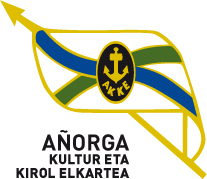 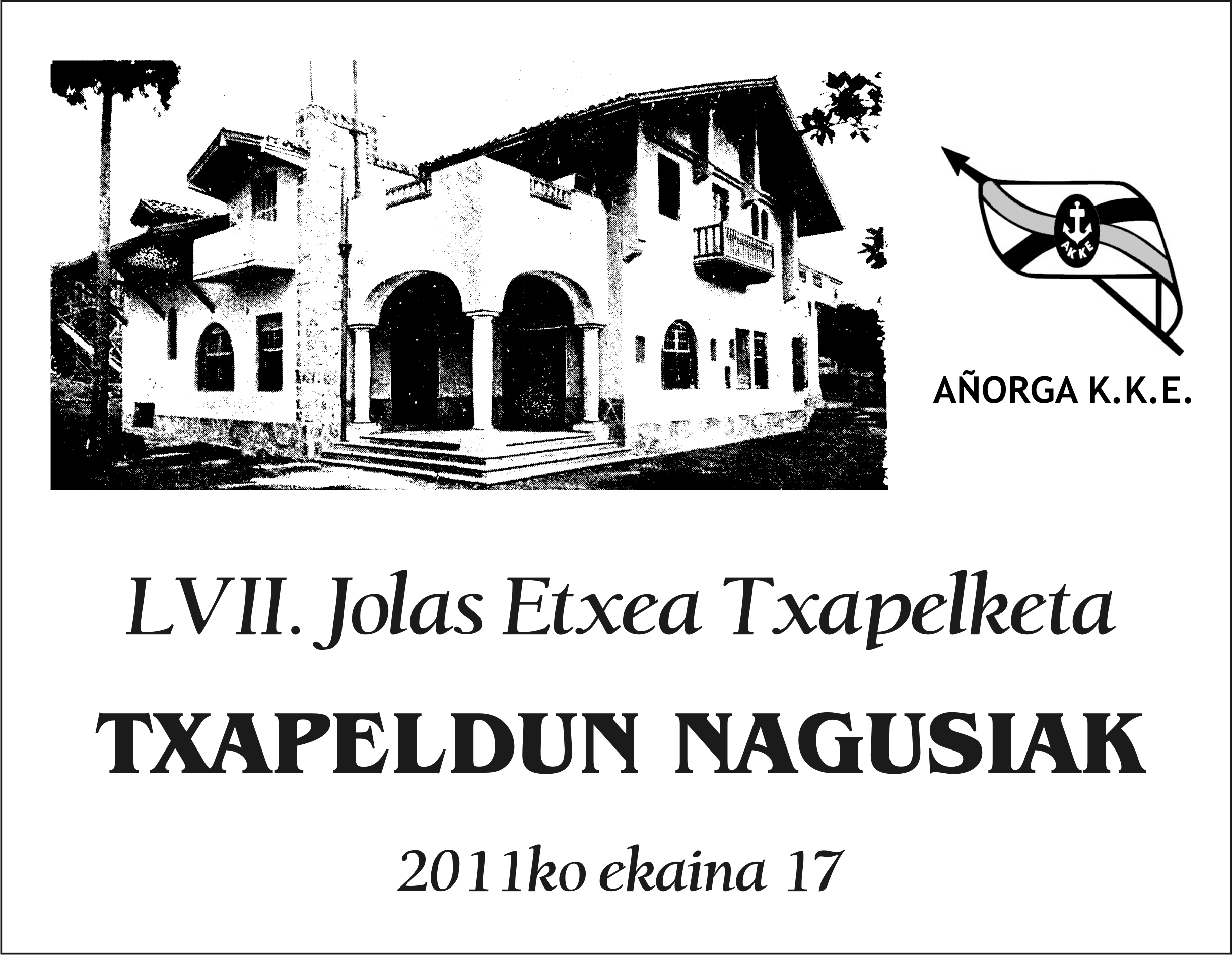 MAITZAK  - 2  - Larunbata    AÑORGAN  Atsaldeko 16:00 tanGAZTEAK                                                  JUVENILES	GAZTETXOAK                                                  CADETESOiarbide - Salegi (Zestoa)Matxain - Usandizaga  (Gazteleku )Estrada - Lizundia (Zornotza)Eneko Sarasola - Aketze Artzallus (Intza)Salaberria - Gascue  (Erreka )Arandia - Zubeldia  (Alegi )Oiarbide -Aizpitarte  (Alegi)Oteiza - Azkoitia  (Azkoitia)Paul Sagasta-Gontzal Azkarragaurizar( Berriotxoa-Elorrio)Aizkorbe - Apezetxea  ( Umoreona )